Catania, gg.mm.aaaaAl Magnifico RettoreUniversità degli Studi di Cataniarettorato@unict.ite p.c.		Al Dirigente dell’Area per la Gestione amministrativa del personaleac.agap@unict.itavendo ricevuto la seguente proposta di incarico extra-istituzionaleAllo scopo comunica e dichiara quanto segue.firma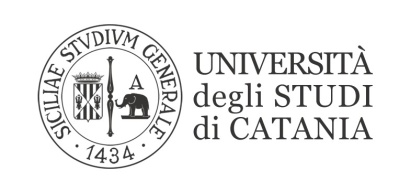 DIPARTIMENTO di …..…..Oggetto:Richiesta autorizzazione allo svolgimento di incarico extra-istituzionaleComunicazione svolgimento di incarico extra-istituzionaleIl sottoscrittoNome CognomeNome CognomeNome CognomeNome Cognomein servizio pressoDipartimento di ….Dipartimento di ….Dipartimento di ….Dipartimento di ….con la qualifica diInserire qualificaInserire qualificaInserire qualificaInserire qualificaXa tempo pienonel settore scientifico-disciplinareInserire SSD Inserire SSD Inserire SSD Inserire SSD Sezione I – Informazioni relative all’incarico extra-istituzionaleSezione I – Informazioni relative all’incarico extra-istituzionaleSoggetto che conferisce l’incaricoDenominazione, indirizzo, P.IVA/CFOggetto dell’incarico<descrizione dell’oggetto dell’attività>Data presunta di inizio dell’attivitàgg/mm/aaaaDurata ed impegno orario complessivo presuntoIndicare la durata presunta dell’incarico e l’impegno, in termini di numero di ore, effettivamente richiesto. Nel caso in cui l’incarico si svolge in anni diversi, indicare anche il numero di ore di attività presunte per annoRetribuzione complessiva lorda presuntaEuro ……Luogo di svolgimento delle attivitàInserire località di svolgimento dell’incaricoChiede di essere autorizzato allo svolgimento del suddetto incaricoComunica di voler accettare lo svolgimento del suddetto incaricoSezione II – Dichiarazioni relative alla incompatibilità e conflitto di interesseSezione II – Dichiarazioni relative alla incompatibilità e conflitto di interesseIl sottoscritto, in relazione all’incarico descritto nella sezione I, dichiara che:Il sottoscritto, in relazione all’incarico descritto nella sezione I, dichiara che:L’attività non riguarda l’esercizio del commercio e dell’industriaLa prestazione oggetto dell’incarico non può essere svolta dall’Università attraverso convenzioni conto terziL’attività non determina situazioni, anche potenziali, di conflitti di interesse con l’UniversitàL’incarico non costituisce, anche in relazione al compenso previsto, un centro di interessi prevalente rispetto al ruolo universitarioL’incarico non arreca danno all’immagine dell’Università e non è in contrasto con i fini istituzionali L’attività non riguarda la prestazione di attività formativa, didattica o di assistenza didattica, finalizzata alla preparazione degli esami universitari e al completamento dei curricula degli studi universitari, a favore di società, enti od organismi che prestino servizi a pagamento per gli studenti.L’attività non reca pregiudizio allo svolgimento delle proprie attività istituzionaliL’incarico non riguarda l’esercizio di attività libero professionaleL’incarico non ha il carattere dell'abitualità, sistematicità e continuitàSezione III – Dichiarazioni relative ad attività compatibili e soggette a comunicazione preventivaSezione III – Dichiarazioni relative ad attività compatibili e soggette a comunicazione preventivaIl sottoscritto, in relazione all’incarico descritto nella sezione I, dichiara che l’oggetto dell’incarico riguarda:Il sottoscritto, in relazione all’incarico descritto nella sezione I, dichiara che l’oggetto dell’incarico riguarda:valutazione e referaggiopartecipazione a organi di consulenza tecnico-scientifica dello Stato, degli enti pubblici  territoriali e degli enti di ricercapartecipazione a conferenze, convegni e seminari, anche in qualità di relatorelezioni e seminari di carattere occasionale, non configurabili come corsi o moduli didatticicollaborazione scientifica e consulenza rese in qualità di esperto della disciplinaperizie e consulenze tecniche d'ufficio in giudiziocomunicazione e divulgazione scientifica e culturale, nonché attività pubblicistiche ed editorialiattività di formazione diretta ai dipendenti della pubblica amministrazionepartecipazione a commissioni di concorso o di esami per i quali la presenza di docenti universitari sia imposta da norme, in quanto rientrante nelle funzioni accademiche e in quelle ad esse connesseattività di carattere artistico o sportivo non svolta a titolo professionaleincarico per lo svolgimento del quale il docente è posto in posizione di aspettativa, di comando o fuori ruoloincarico conferito dalle organizzazioni sindacali a dipendenti presso le stesse distaccati o in aspettativa non retribuitaSezione IV – Dichiarazioni relative ad attività compatibili e soggette ad autorizzazioneSezione IV – Dichiarazioni relative ad attività compatibili e soggette ad autorizzazioneIl sottoscritto, in relazione all’incarico descritto nella sezione I, dichiara che l’oggetto dell’incarico riguarda:Il sottoscritto, in relazione all’incarico descritto nella sezione I, dichiara che l’oggetto dell’incarico riguarda:svolgimento di funzioni di ricerca e di didattica configurabili, come corsi o moduli didattici presso università, enti pubblici e privati senza scopo di lucrocompiti istituzionali e gestionali senza vincolo di subordinazione presso enti pubblici o privati senza scopo di lucroattività svolta per conto di amministrazioni dello Stato, enti pubblici e organismi a prevalente partecipazione statale, prestata in quanto esperto nel proprio campo disciplinare e compatibile con l’assolvimento dei propri compiti istituzionali partecipazione a commissioni di concorso o di esami per i quali la presenza di docenti universitari non è imposta da norme, e quindi non rientrante nelle funzioni accademiche e in quelle ad esse connessepartecipazione a concorsi di idee e/o di progettazione;partecipazione a commissioni giudicatrici di procedure ex d.lgs. n. 163/2006 e ss.mm.ii.attività di arbitro o di segretario di arbitratoSezione V – Dichiarazioni relative al contemporaneo svolgimento con altri incarichi extra-istituzionaliSezione V – Dichiarazioni relative al contemporaneo svolgimento con altri incarichi extra-istituzionaliIl sottoscritto, ai fini del rilascio dell’autorizzazione, dichiara:Il sottoscritto, ai fini del rilascio dell’autorizzazione, dichiara:non svolge altre attività extra-istituzionali che richiedono autorizzazionenon svolge altre attività extra-istituzionali soggette a comunicazione preventivaè stato già autorizzato o ha presentato richiesta di autorizzazione per lo svolgimento di attività extra-istituzionali, ed in particolare … indicare gli incarichi extra-istituzionali e l’impegno per ciascuno di essi. Nel caso in cui l’incarico per cui si richiede autorizzazione riguardi più anni, indicare le ore di attività per anno per ciascuna attività.svolge incarichi extra-istituzionali soggetti a comunicazione preventiva, ed in particolare … indicare tutti gli incarichi extra-istituzionali soggetti a comunicazione preventiva. Nel caso in cui l’incarico comunicato preventivamente riguardi più anni, indicare le ore di attività per anno per ciascuna attività.Sezione VI – Eventuali ulteriori informazioni ed allegatiSezione VI – Eventuali ulteriori informazioni ed allegatiNOTEInserire eventuali informazioni/note aggiuntiveALLEGATIElenco documenti allegati1)2)